Требования к закрытию доступа на создание ведомости перечисления на  счетаВ базе ЗУП 3.0 необходимо закрыть доступ на ввод неиспользуемого документа «Ведомость перечислений на счета». Необходимо использовать только два документа – «Ведомость в банк» или «Ведомость в кассу»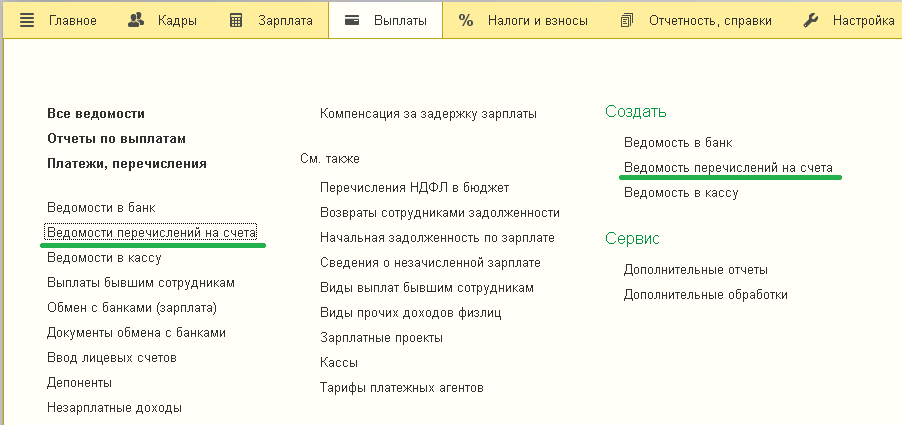 